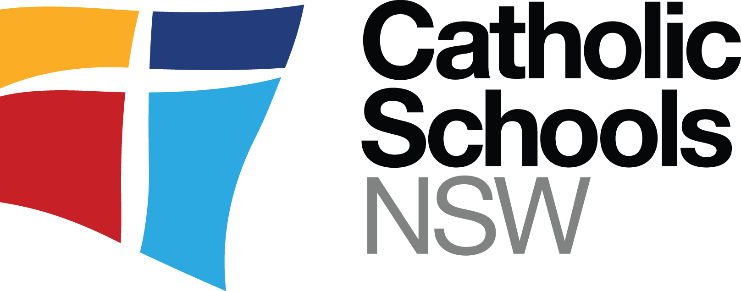 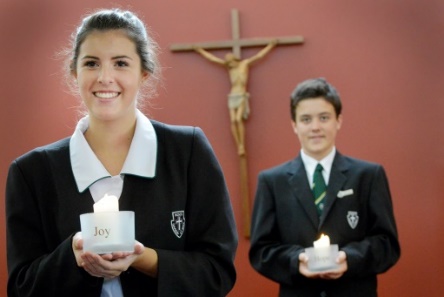 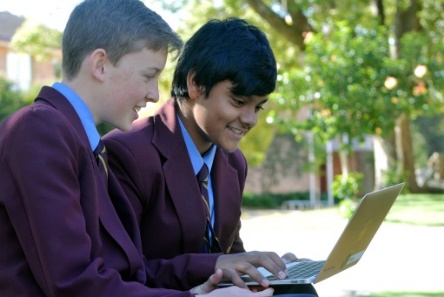 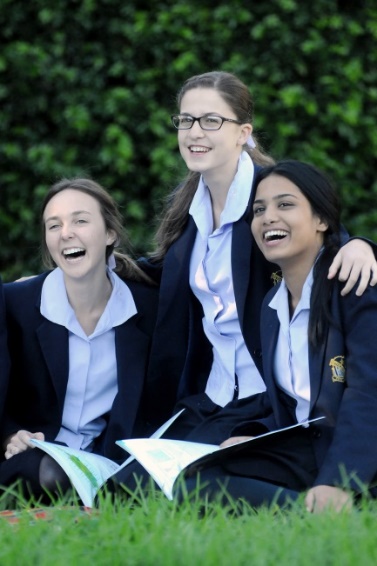 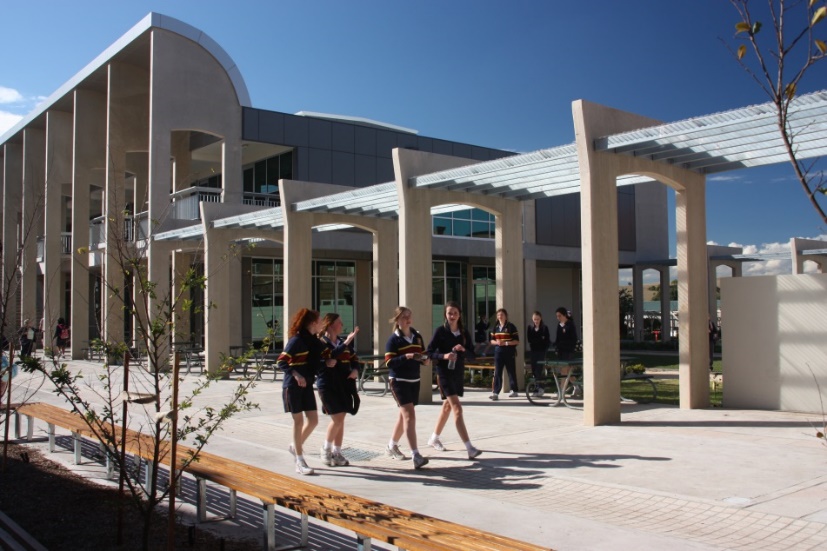 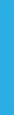 IntroductionVocational education and training (VET) courses form an integral part of the secondary education curriculum in NSW. It is widely recognised that these courses perform a significant role in preparing students for a successful transition from school to work. Schools have ensured through sustained commitment that school delivered VET is valued by industry, further education providers and the community.The continuation of these high quality vocational education opportunities for students in government schools is dependent on the successful implementation of the VET Quality Framework which includes the Standards for National VET Regulator (NVR) Registered Training Organisations.The VET Quality Framework is aimed at achieving greater national consistency in the way providers are registered and monitored and in how standards in the vocational education and training (VET) sector are enforced.This guide contains information that is essential to ensuring the delivery of high quality VET in  schools. Through the implementation of quality assurance requirements in this guide, schools will ensure that they are implementing education and training that is valued and recognised by industry and complies with the VET Quality Framework.Using the Information GuideSchools delivering units of competency in this qualification must have access to specific resources/equipment as required by the training package. Students must have sufficient access to the specified resources/equipment to enable them to acquire and demonstrate competency.Resources/equipment may be accessible either on-site (at school) or off-site. Where access to resources/equipment is off site a suitable access arrangement must be documented and recorded in Checklist 2 in this document.Each unit of competency outlines the assessment requirements for the conduct of assessment including the required evidence to be gathered and the conditions under which the assessment is to take place. Where a unit of competency has not been rewritten in the new template this information is found in the “Evidence Guide” for each unit. For units of competency that have been written using the new template this information is found under “Assessment Requirements”.The potential range of resources and equipment that may be selected is outlined in the “Range Statement” for units written using the old template and in the “Range of Conditions” for units that have been written using the new template.All resources/equipment selected MUST:comply with RTO policy and proceduresbe appropriate to the unit of competency being assessed and the circumstances of the assessmentAll resources/equipment lists are to be read in conjunction with:The CPC08 training package Release 9.0Please note that links directly to training.gov.au have been provided for ALL units of competency in this guide for quick and easy reference for schools, as well as bookmarks within the document related to the specific assessment environments.NSW Education Standards Authority (NESA) Construction (Stage 5) published in January 2016.Assessment environment, equipment and resourcesContext of and specific resources for assessment have been determined on a unit of competency basis. The aspects of context may include:Environments – where the unit must be assessedEquipment and resources – what equipment and resources must be usedWorkplace documentation – what types of workplace resources and documents must be availableInteraction with customers, team members and other people – who must be involved.Contextualised requirements are often prescribed in each unit of competency. Trainers and assessors must refer to the individual unit of competency to determine how assessment can be contextualised in their specific situation.Assessment in a simulated environmentGiven that simulation is often indicated as an option for assessment for many competencies within this qualification the following advice is provided.A simulated workplace environment is defined as an environment that simulates the real workplace in its function and operation.In order to be valid and reliable, the simulation must closely resemble what occurs in a real work environment. The simulated work environment should involve a range of activities that reflect real work experience. It is critical that when a simulated work environment is being set up, the assessor is familiar with the competency standard and experienced in the current circumstances and environment of the workplace.Advice about high risk construction work listed in ESIS under Construction Work  #WHS Safety Alert No 3 – Ladder UseDoE Safety Alert 19 Working at Heights ^WHS advice on Chemical Safety in Schools  ^# Information about access to information from ESIS and the Chemical Safety in Schools materials developed by Department of Education is available in the Resource of this document.NOTE: The DET Equipment Safety in Schools Database (ESIS) in Catholic Schools.The Construction ICIG refers throughout to the DET Equipment Safety in Schools Database (ESIS).  This database outlines the OHS usage controls that apply to government schools. Catholic schools rely on advice from diocesan or school OHS experts, and are not bound directly by the ESIS database. However, NSW WorkCover has advised that Catholic schools must take ESIS into account when formulating their OHS policies.Catholic schools do not have access to the ESIS database, though negotiations to make this available are taking place.  However, DET has provided written extracts from ESIS relevant to the Construction ICIG, and these are provided electronically in PDF format to the Diocesan VET Advisors.The usage controls for any tools and equipment marked with an asterisk * should be checked on the ESIS appendix and diocesan /school OHS lists prior to use in Catholic schools.The following list of tools, equipment and resources should have usage controls checked prior to use in schools.Please check the usage controls for any other tools and equipment about which you are unsure prior to use in schools.Resources, Equipment & Assessment InformationStatement of Attainment (SOA) towards CPC10111 Certificate I in ConstructionThree core units of competency for the qualification:Electives for this qualificationThe following checklists form part of the RTO’s quality assurance process as required under Standard 2 of the Standards for Registered Training Organisations (RTOs) 2015. This document is to be completed and filed securely at the school to comply with RTO requirements.Declaration by the school principal:The course is marketed to students in accordance with RTO course information and course delivery follows the RTO Training and Assessment Strategy approved for this  school.The school has a system for entering the intended qualification and units of competency on eBOS- VCS via Schools Online in accordance with the RTO’s Training and Assessment Strategy and the timeline advised by the Board of Studies Teaching and Educational Standards NSW  (BOSTES).The school has a process for collecting and verifying student USIs and uploading them to   BOSTES.Students have access to the resources, equipment and tools to meet the requirements for each unit of competency as per the list of competencies in Checklist 1 and can be accessed onsite unless otherwise indicated on Checklist  2.As part of the course enrolment process, students have completed the RTO’s course induction process and have been informed of the course assessment  requirements.All teachers timetabled to deliver this course are either accredited or in training as indicated   onChecklist 3.School Site Sign OffChecklist 1 Resources/EquipmentOn the following checklist, indicate the units of competency to be delivered to students as per the RTO Training and Assessment Strategy and complete the sign   off indicating your satisfaction that all the specified resources and equipment can be accessed on site unless otherwise indicated on the separate form for this purpose (Checklist 2).Statement of Attainment (SOA) towards CPC10111 Certificate I in ConstructionChecklist 2Accessing Tools, Equipment and Resources Off-Site (only if  required)Identify the codes and units of competencies where tools, equipment and resources are being accessed off-site. Clearly identify the access arrangement supporting the use the tools, equipment and resources that are being accessed.  The content and resource requirements of all units of competency in the elective units are available at www.training.gov.au.Access arrangements are to be documented and each arrangement is to be given a unique identifier. Access Arrangement identifiers are to be listed in the table below against the relevant unit. Access arrangements are to be stored on site and available on request.Checklist 3Trainer and Assessor RequirementsStatement of Attainment (SOA) towards CPC10111 Certificate I in ConstructionTeachers wishing to deliver and assess this qualification must:hold or be enrolled in a relevant industry qualification at the same time or a level above the qualification being deliveredhold or be enrolled in the current Certificate IV in Training and Educationbe able to demonstrate current industry skills at least to the level being delivered and assessedbe able to demonstrate how they are continuing to develop their VET knowledge and skills as well as maintaining their industry currencyhave completed or be enrolled in an orientation programPlease complete the table below for any teacher who is timetabled onto this course at this site for the current year:CPCCOHS1001A Work safely in the construction industryPre requisite unit: No.Critical aspects for assessment and evidence required to demonstrate competency:Evidence must confirm personal awareness of the following:applicable OHS legislative and safety requirements for construction work including duty of carethe range of common construction hazards and procedures for the assessment of risk and application of the hierarchy of controlOHS communication processes, information and documentation including the role of OHS committees and representatives, the meaning of common safety signs and symbols, and procedures for reporting hazards, incidents and injuriesgeneral procedures for responding to incidents and emergencies including evacuation, first aid, fire safety equipment and PPE.Environment: N/A (see suggested training package assessment methods below): Assessment methods may include more than one of the following:practical assessmentoral questioningwritten testwork-based activitiessimulated project based activityEquipment/Workplace Documentation:Resources must be available to support the program including participant materials and other information or equipment related to the skills and knowledge covered by the program.The learner and trainer should have access to appropriate documentation and resources normally used in the workplace.General Construction Induction Training ResourcesGeneral Construction Induction Training resources are available to schools on the QMS (Quality Management System) at https://qmsveis.info/gcit.phpInteraction with customers, team members and other people: Yes.Designated OHS personnel includes:WHS committee membersWHS representativessupervisorsCPCCOHS2001A	Apply OHS requirements, policies and procedures in the construction industryPre requisite unit: No.Critical aspects for assessment and evidence required to demonstrate competency:A person who demonstrates competency in this unit must be able to provide evidence of the ability to:correctly locate, interpret and apply relevant information, standards and specificationscomply with a site safety plan, organisational policies, OHS regulations and state and territory legislation applicable to workplace operations, including quality requirementscorrectly identify ACM and policies and procedures for reporting this to designated personneleffectively communicate and work safely with othersapply general procedures for responding to incidents and reporting hazards and injuriesselect and use fire fighting equipment to extinguish a simulated mechanical fireevacuate a site through simulated response to an emergency, complying with workplace procedures.Environment:This unit of competency could be assessed in the workplace or a close simulation of the workplace environment, provided that simulated or project-based assessment techniques fully replicate construction workplace conditions, materials, activities, responsibilities and procedures.Equipment/Workplace Documentation:The learner and trainer should have access to appropriate equipment and documentation and resources normally used in the workplace.Other resourcesSupport materials appropriate to the activity including but not limited to:General WHS Induction Training for Construction Work resourcepolicies and procedures for reporting hazardous materials (including asbestos-containing materials - ACM) to designated personnel. https://detwww.det.nsw.edu.au/assetmanagement/safecomp/asbestosf.htmInteraction with customers, team members and other people: Yes.Designated personnel to be contacted in case of an emergency, accident, fire or to report a rick such as identification of ACM are:designated safety officers, determined by the enterprise, who have undertaken specific safety response trainingmanagers or other senior personnelpersonnel competent and/or licensed in the safehandling of asbestossupervisors.CPCCVE1011A Undertake a basic construction projectPre requisite unit: No.Critical aspects for assessment and evidence required to demonstrate competency:A person who demonstrates competency in this unit must be able to provide evidence of the ability to:locate, interpret and apply relevant information, standards and specificationscomply with site safety plan and OHS legislation, regulations and codes of practice applicable to workplace operationscomply with organisational policies and procedures, including quality requirementssafely and effectively use tools and equipmentcommunicate and work effectively and safely with otherscomplete a basic construction project to specifications, complying with OHS requirements, correct and safe use of hand tools and equipmentEnvironment:This unit of competency could be assessed in the workplace or a close simulation of the workplace environment, provided that simulated or project-based assessment techniques fully replicate construction workplace conditions, materials, activities, responsibilities and proceduresEquipment and resources:Tools equipment and other resources are dependent on the project. As this is a Stage 5 course teachers should ensure projects only require equipment suitable for use by Stage 5 students. Teachers should refer to equipment Safety in Schools.Workplace documentation:Documentation may include:diagrams or sketchesinstructions issued by authorised organisational or external personnelmanufacturer specifications and instructions where specifiedmaterial safety data sheets (MSDS)memosorganisation work specifications and requirementsplans and specificationsrelevant Australian standardssafe work procedures related to carrying out basic estimationsignagewritten and graphical instructionswork bulletinswork schedulesInteraction with customers, team members and other people:This unit requires the learner to communicate and work effectively and safely with othersCPCCCM1011A Undertake basic estimation and costingPre requisite unit: No.Critical aspects for assessment and evidence required to demonstrate competency:A person who demonstrates competency in this unit must be able to provide evidence of the ability to:locate, interpret and apply relevant information, standards and specificationscomply with site safety plan and OHS legislation, regulations and codes of practice applicable to workplace operationscomply with organisational policies and procedures, including quality requirementssafely and effectively use tools and equipmentcommunicate and work effectively and safely with othersdocument and communicate work-related information, including work orders, specifications, products, materials and labour requirements, costing calculations for products, materials and labour, and special conditions for a specified construction projectestimate and cost a specified project, including:estimate quantities of material requireddetermine types and amount of labour required to complete the workestimate time required to complete the workestimate overheads associated with the projectEnvironment:This unit of competency could be assessed in the workplace or a close simulation of the workplace environment, provided that simulated or project-based assessment techniques fully replicate construction workplace conditions, materials, activities, responsibilities and proceduresEquipment and resources:This unit requires students to have access to:calculators and/or computers running appropriate software for estimating and calculating necessary detailsConstruction materials which may include:bagged materialsbricksbuilding elements, such as roof trusses, lining materials, flooring materials, prefabricated elements, boxed, drummed and tinned materialsother sheet materials applicable to constructionreconstituted timber productssandsoil and aggregatestimberCPCCCM1011A Undertake basic estimation and costing (continued)Workplace documentation:Documentation may include:diagrams or sketchesinstructions issued by authorised organisational or external personnelmanufacturer specifications and instructions where specifiedmaterial safety data sheets (MSDS)memosorganisation work specifications and requirementsplans and specificationsrelevant Australian standardssafe work procedures related to carrying out basic estimationsignagewritten and graphical instructionswork bulletinswork schedulesInteraction with customers, team members and other people:This unit requires the learner to communicate and work effectively and safely with othersCPCCCM2004A  Handle construction materialsCPCCCM2004A  Handle construction materialsPre requisite unit: CPCCOHS2001A Apply OHS requirements, policies and procedures in the construction industryPre requisite unit: CPCCOHS2001A Apply OHS requirements, policies and procedures in the construction industryCritical aspects for assessment and evidence required to demonstrate competency:A person who demonstrates competency in this unit must be able to provide evidence of the ability to:locate, interpret and apply relevant information, standards and specificationscomply with site safety plan and OHS legislation, regulations and codes of practice applicable to workplace operationscomply with organisational policies and procedures, including quality requirementssafely and effectively use tools, plant and equipmentcommunicate and work effectively and safely with otherssafely handle, sort and stack varying lengths of timber, providing quick access and usesafely move and stack a given quantity of sheet materialsafely handle other building and construction components and materials for one construction project.Critical aspects for assessment and evidence required to demonstrate competency:A person who demonstrates competency in this unit must be able to provide evidence of the ability to:locate, interpret and apply relevant information, standards and specificationscomply with site safety plan and OHS legislation, regulations and codes of practice applicable to workplace operationscomply with organisational policies and procedures, including quality requirementssafely and effectively use tools, plant and equipmentcommunicate and work effectively and safely with otherssafely handle, sort and stack varying lengths of timber, providing quick access and usesafely move and stack a given quantity of sheet materialsafely handle other building and construction components and materials for one construction project.Environment:This unit of competency could be assessed in the workplace or a close simulation of the workplace environment, provided that simulated or project-based assessment techniques fully replicate construction workplace conditions, materials, activities, responsibilities and procedures.Environment:This unit of competency could be assessed in the workplace or a close simulation of the workplace environment, provided that simulated or project-based assessment techniques fully replicate construction workplace conditions, materials, activities, responsibilities and procedures.Equipment and resourcesNote: The usage controls for any tools and equipment marked with an asterisk * should be checked on the ESIS database prior to use in schools.Equipment and resourcesNote: The usage controls for any tools and equipment marked with an asterisk * should be checked on the ESIS database prior to use in schools.Tools and equipmentTools and equipment relevant to the task but excluding those prohibited in ESIS or not yet risk assessed:bandershammerspalletspinch barstin snipswheelbarrows *.Preparation of materials for mechanical handling by equipment such as:scaffolding * (See WHS Safety alert No 19 – Working at heights)forklifts * (Special licensing required)pallet jacks *trucks. (Special licensing required)Note: Students are not required to use these pieces of plant and equipment but to prepare for materials only.Other resourcesMaterials appropriate to the work application may include:timberreconstituted timber products and other building and sheet materialsbricksbagged materialssand, soil and aggregatessolvents, glues, coatings.May also include building elements such as:roof trusseslining materialsflooring materialsprefabricated elementsboxed, drummed and tinned materialsconcrete masonry unitsjoinery unitsfloor and wall tilesroofing tilessteel sections/componentsinsulationglass.Workplace documentation:The learner and trainer should have access to appropriate documentation and resources normally used in the workplaceWorkplace documentation:The learner and trainer should have access to appropriate documentation and resources normally used in the workplaceInteraction with customers, team members and other people:This unit requires the learner to communicate and work effectively and safely with othersInteraction with customers, team members and other people:This unit requires the learner to communicate and work effectively and safely with othersCPCCCM1011A	Undertake a basic computer design projectPre requisite unit: No.Critical aspects for assessment and evidence required to demonstrate competency:A person who demonstrates competency in this unit must be able to provide evidence of the ability to:locate, interpret and apply relevant information, standards and specificationscomply with OHS regulations and state and territory legislation applicable to the design functioncomply with organisational policies and procedures, including quality requirementscommunicate and work effectively and safely with othersdesign a residential structure, including:interpreting and confirming a client briefproducing, using a CAD system, a first draft designfinalising the design and presenting it, in both plan and elevation form, to the clientEnvironment:This unit of competency could be assessed in the workplace or a close simulation of the workplace environment, provided that simulated or project-based assessment techniques fully replicate construction workplace conditions, materials, activities, responsibilities and procedures.The scope of the work is to include:client brief that is a definitive and documented description of the user requirements in terms of dimensions, services, construction materials and other defined requirementsplans that include a title panel, amendment detail, orientation, legend information, industry symbols and abbreviations, material information and relevant finishes/standards of workservices in the client brief that include power or plumbing systemssimple domestic or residential structure, such as a barbecue area, deck, pergola or shedEquipment and resources:This unit requires students to have access to:Computer with CAD software that accepts and manipulates data to present design options and outcomes, with results possibly represented in two or three dimensional formWorkplace documentation:Documentation may include:diagrams or sketchesinstructions issued by authorised organisational or external personnelmanufacturer specifications and instructionsmapsmemosregulatory and legislative requirements pertaining to design of residential structuresrelevant Australian standardssafe work procedures related to design workwritten and graphical instructionsInteraction with customers, team members and other people:This unit requires the student to work with a “client” to determine the design brief. Quality Assurance ChecklistsConstruction – Stage 5Statement of Attainment (SOA) towards CPC10111 Certificate I in  ConstructionSchool NameRTO NamePerson completing checklistsSignaturePrincipal NameSignatureDateDateCore units of competencyCore units of competencyCore units of competencyAccess on site(All/Some/None)CPCCOHS1001AWork safely in the construction industryCPCCOHS2001AApply OHS requirements, policies and procedures in the construction industryCPCCVE1011AUndertake a basic construction projectElective unitsElective unitsElective unitsAccess on site(All/Some/None)CPCCCM1011AUndertake basic estimation and costingCPCCCM2004AHandle construction materialsCPCCVE1002BUndertake a basic computer design projectUnit codeUnit titleTools, Equipment and ResourcesAccess SiteAccess Arrangemente.g. SITHFAB204Prepare and serve espresso coffeePoint-of-sale system, including credit card and Electronic Funds Transfer at Point of Sale (EFTPOS) facilities Tables, chairs and customers in compliance with training package requirements for an operational F&B outletCafé Nosh PetershamThe Café Wests Ashfield Leagues ClubPetersham TAFE CollegeAA2014/1 AA2014/3 AA2013/6Teacher nameRelevant industry qualificationQualification Code